Харківський національний університет імені В.Н. КаразінаФакультет геології, географії, рекреації і туризму Поточний контроль знань з курсу «Семінар з суспільної географії»студента (ки) 6 курсу групи ___________П.І. ________________________________________Дата _______________ Підпис студента _______________Кількість отриманих балів _____________ Підпис викладача _______________Варіант 1. Всього балів 10Дайте відповідь на питання (за кожну правильну відповідь 5 бал)Назвіть та поясніть підходи до визначення об’єкта та предмета вивчення суспільної географії ?Опишіть основні риси розвитку методології суспільної географії.Затверджено на засіданні кафедри соціально-економічної географії та регіонознавства28 серпня 2017 року, протокол № 1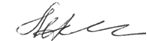 Зав. кафедри                                  						                  проф. Нємець Л.М.Харківський національний університет імені В.Н. КаразінаФакультет геології, географії, рекреації і туризму Поточний контроль знань з курсу «Семінар з суспільної географії»студента (ки) 6 курсу групи ___________П.І. ________________________________________Дата _______________ Підпис студента _______________Кількість отриманих балів _____________ Підпис викладача _______________Варіант 1. Всього балів 10Дайте відповідь на питання (за кожну правильну відповідь 5 бал)Назвіть та дайте коротку характеристику новим та новітнім напрямам розвитку суспільної географії.Опишіть етапи формування методологічних основ української суспільно-географічної науки протягом ХХ століття.Затверджено на засіданні кафедри соціально-економічної географії та регіонознавства28 серпня 2017 року, протокол № 1Зав. кафедри                                  						                  проф. Нємець Л.М.